Мобильное приложение «Госуслуги. Дом»Возможности мобильного приложения «Госуслуги. Дом»:Доступная для всех регионов легитимная онлайн-платформа для проведения общедомовых собраний;В приложении идёт информирование жителей в доступном формате о составе работ по капитальному ремонту в доме и сроках его проведения;Передача показаний по всем счётчикам в одном месте. Возможность просмотра архива передачи показаний;Автоматическое напоминание о необходимости передачи показаний в определённый срок;Передача информации о важных событиях в доме напрямую от управляющей и ресурсоснабжающей организации собственникам через функционал информационных сообщений – замена информационного стенда в доступном электронном формате;Прямое общение собственников жилья с соседями с помощью удобных чатов в мобильном приложении и многое другое.Кроме того, в мобильном приложении собственники могут просматривать и оплачивать счета за жилищно-коммунальные услуги, изучать сроки проведения ремонта и перечень работ – эти данные автоматически загружаются из ГИС ЖКХ. Также пользователи могут поставить оценку работе управляющей организации, на основе которых формируется их рейтинг.Авторизоваться в приложении можно через подтверждённую учётную запись на портале Госуслуг. Данные о недвижимости пользователя загрузятся автоматически.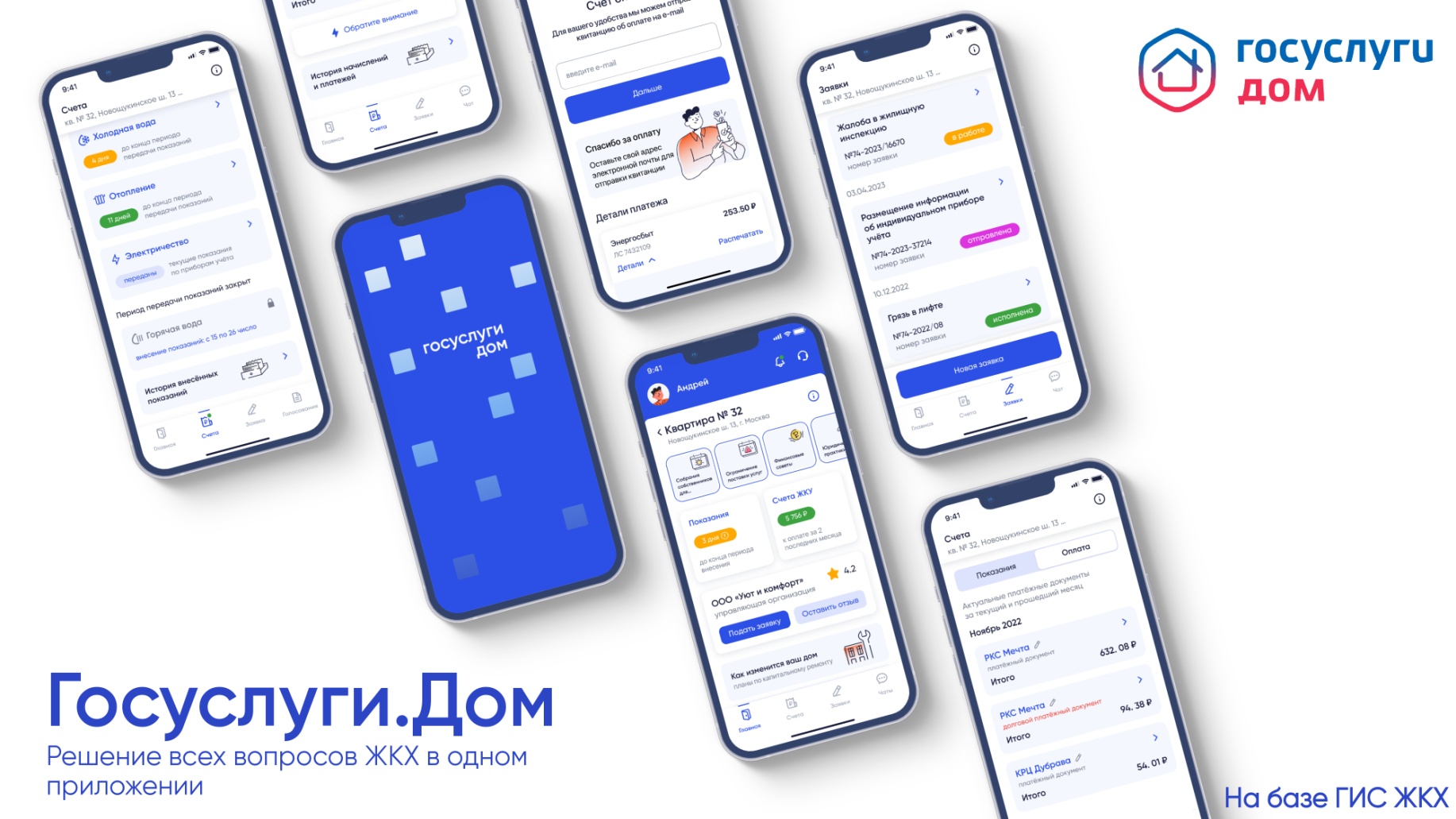 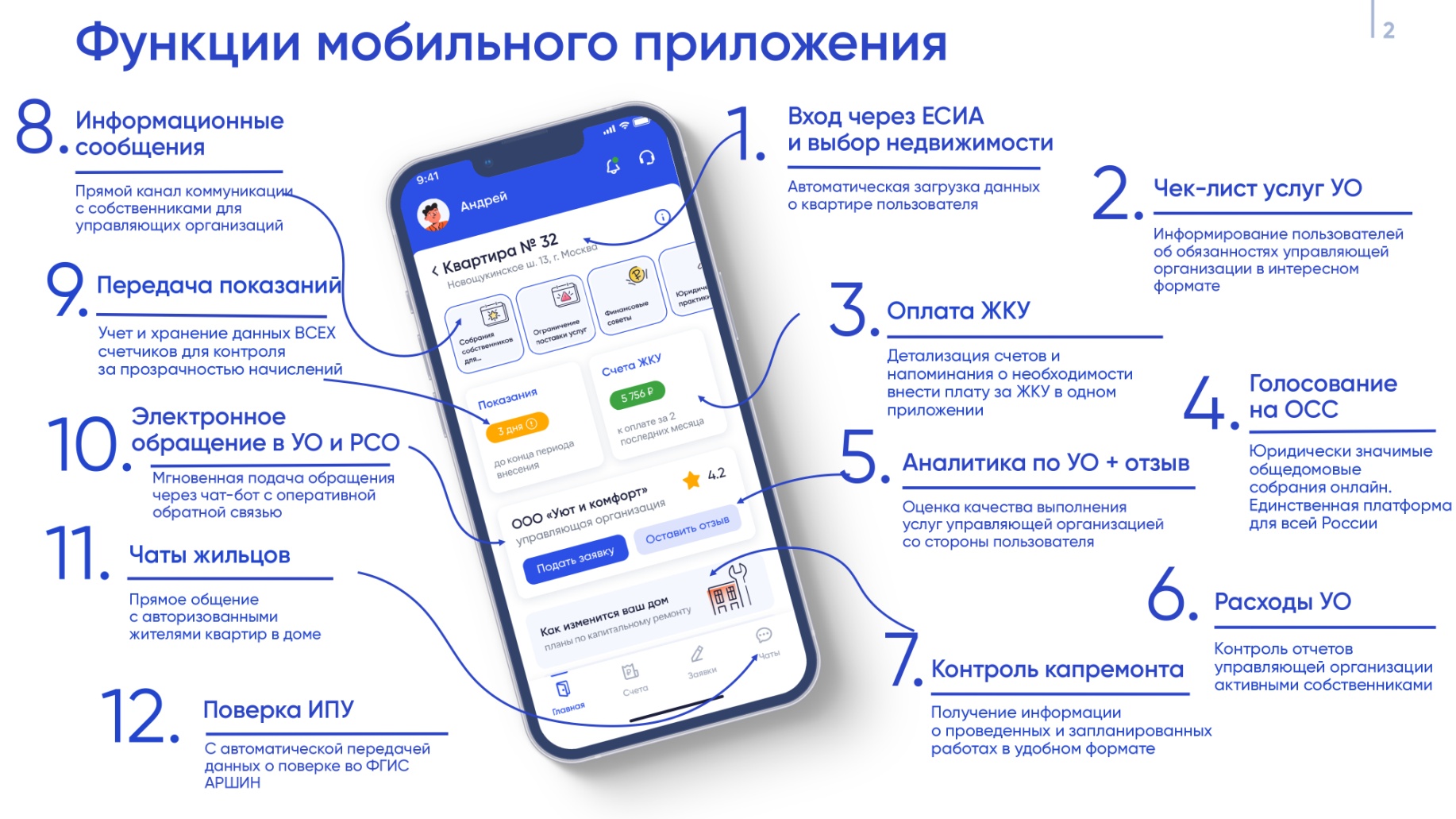 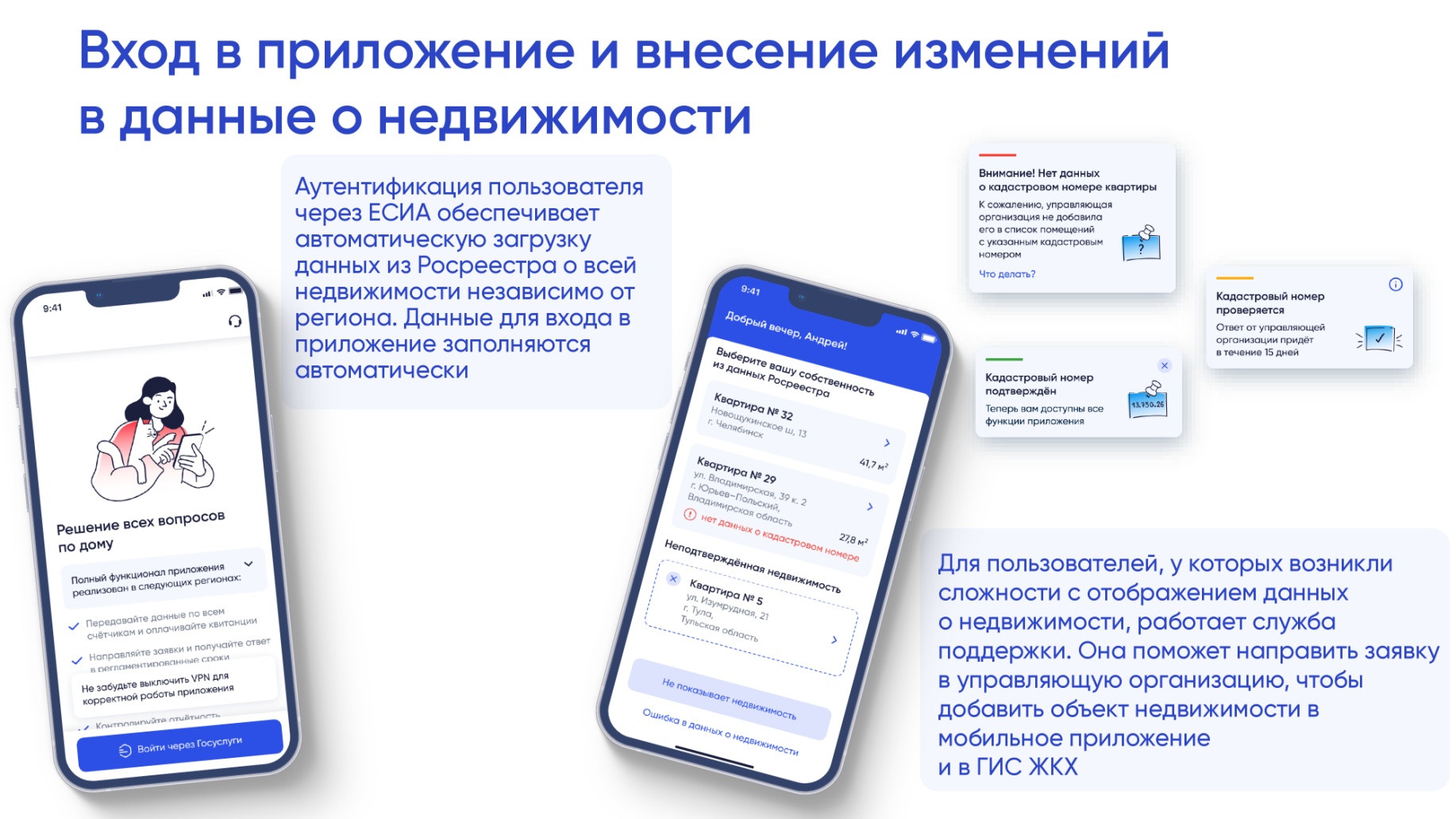 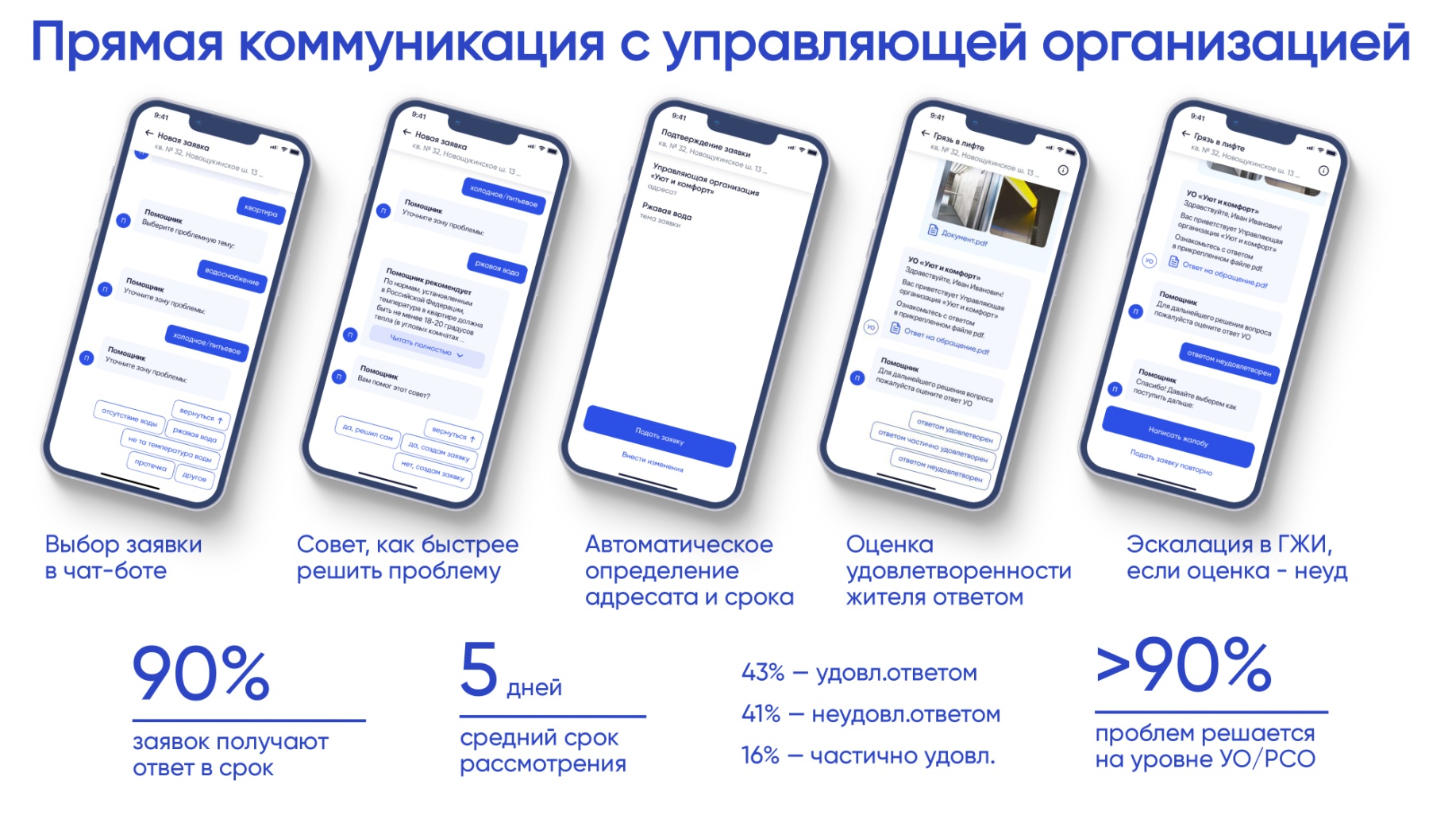 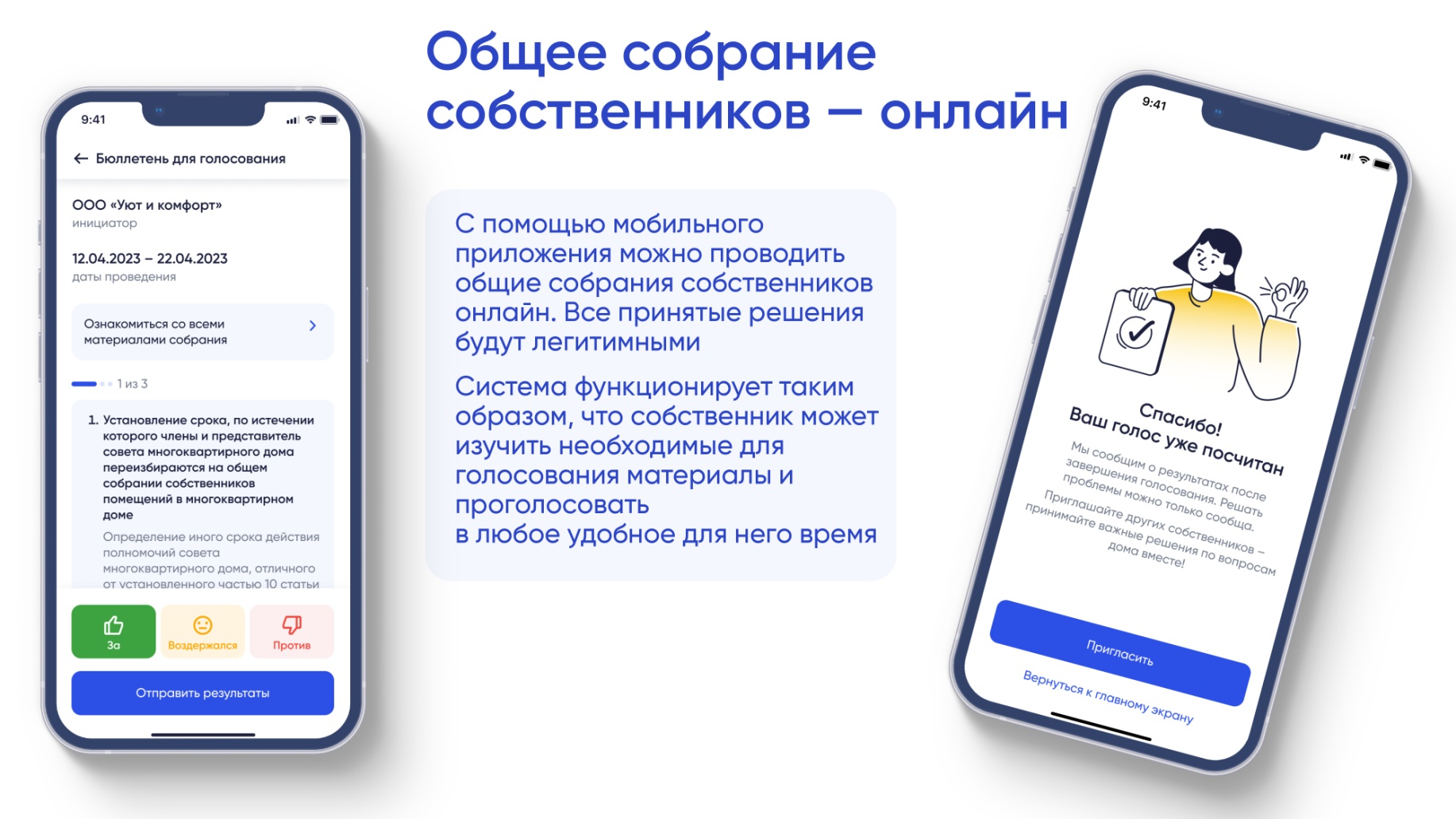 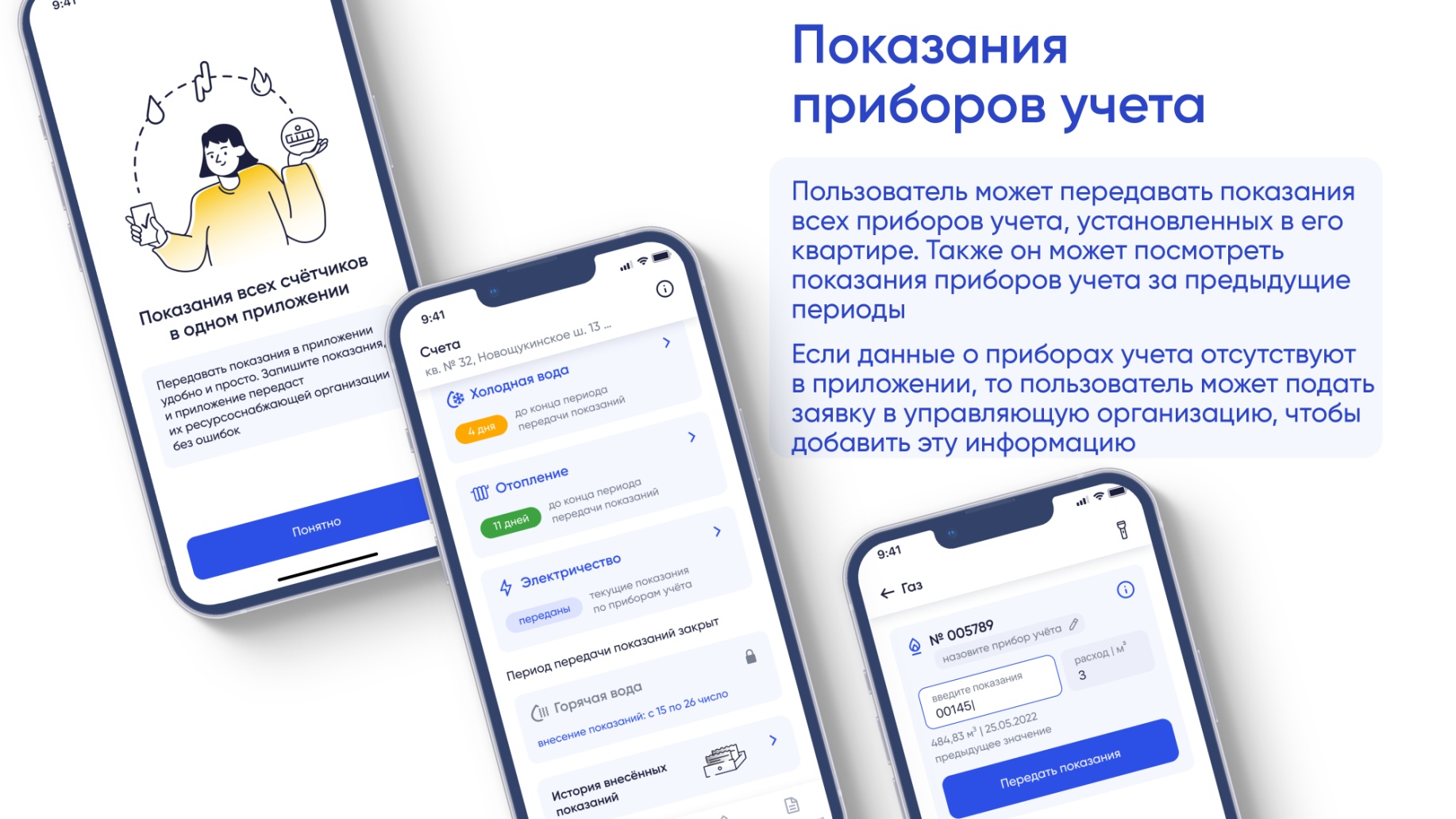 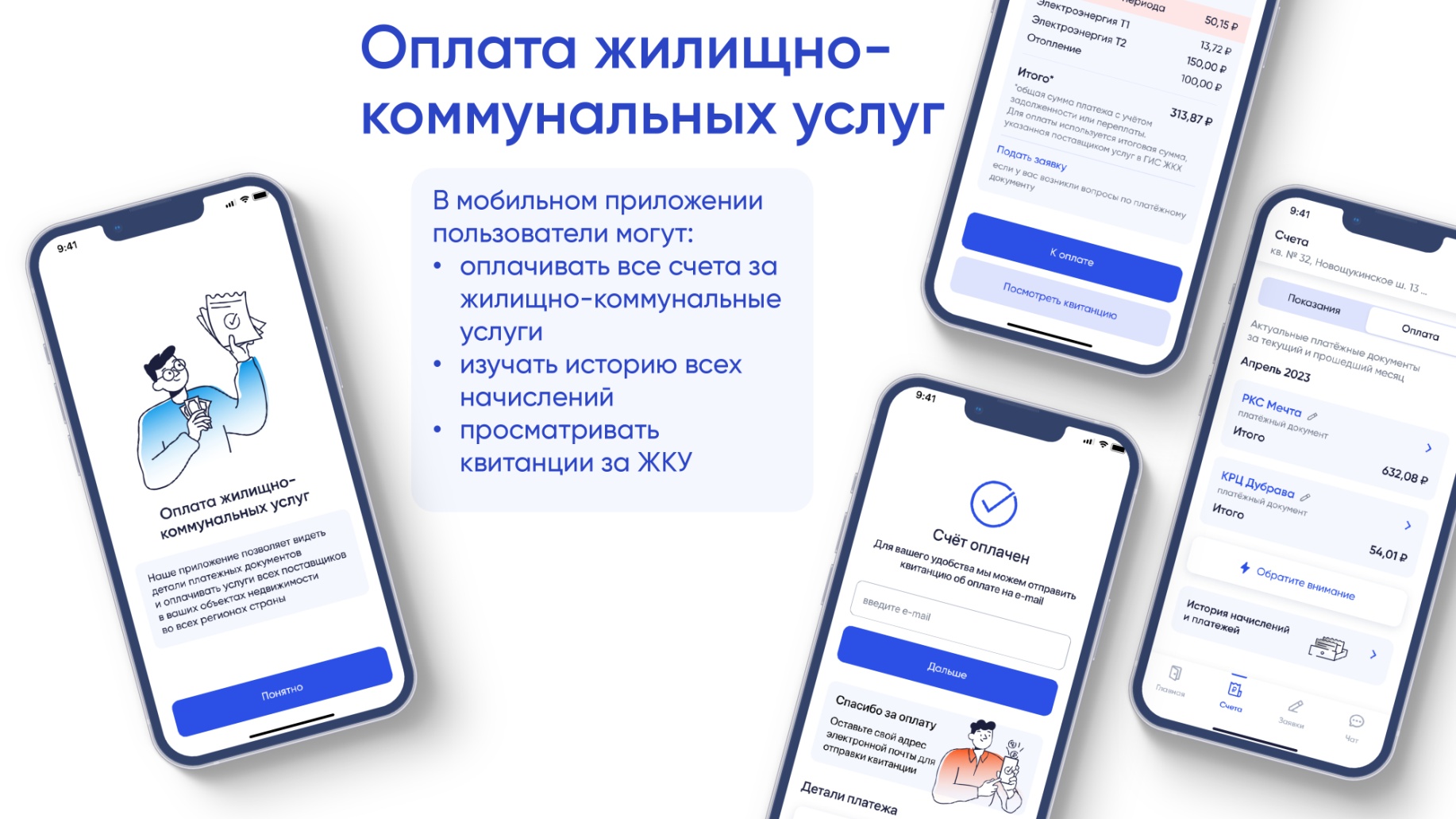 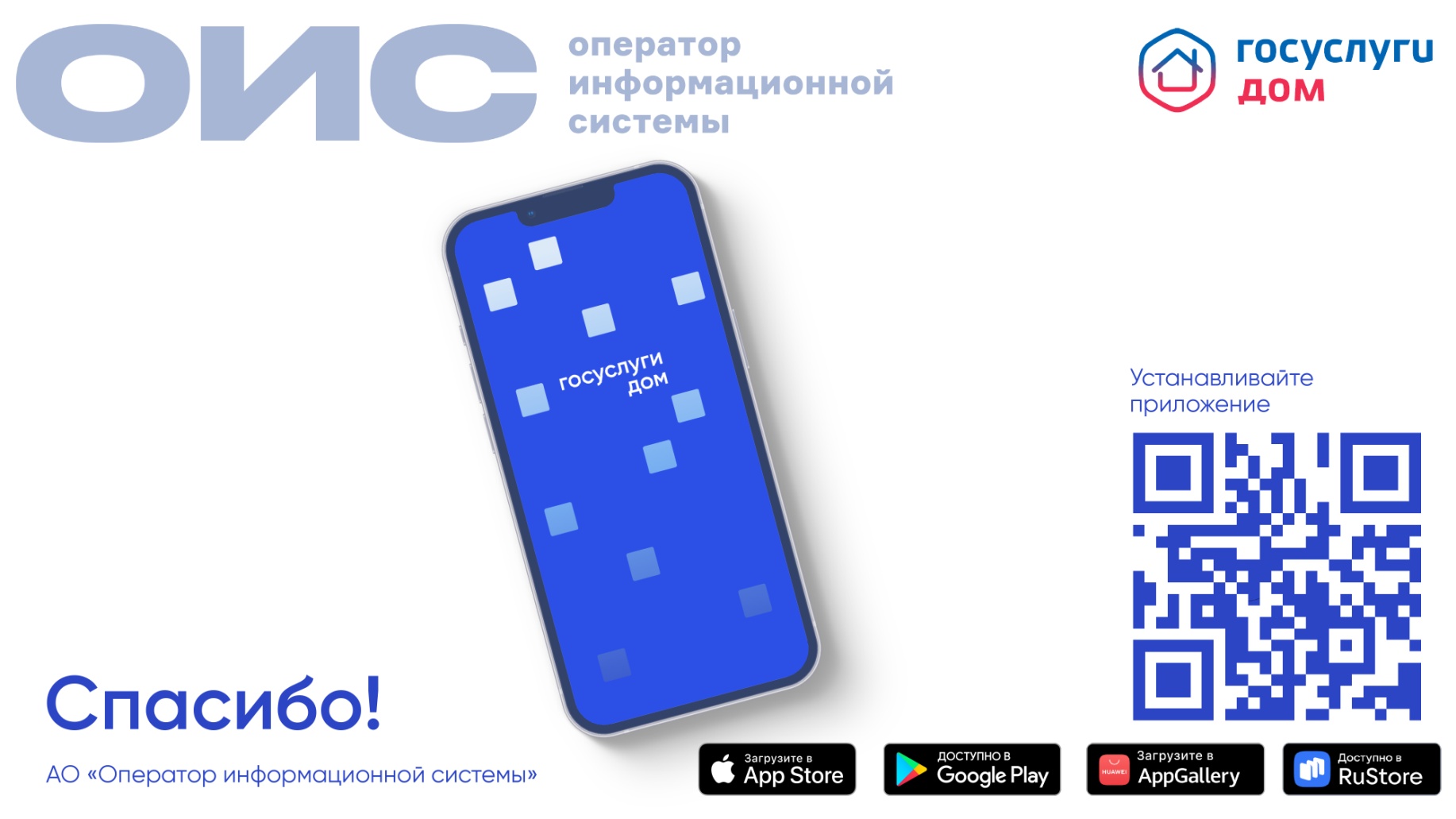 